МИНИСТЕРСТВО ПРОСВЕЩЕНИЯ РОССИЙСКОЙ ФЕДЕРАЦИИДепартамент образования и науки Тюменской областиДепартамент по образованию Администрации города ТобольскаМуниципальное автономное общеобразовательное учреждение«Средняя общеобразовательная школа №18»РАБОЧАЯ ПРОГРАММАучебного предмета (курса)«История. Базовый уровень»для 10-х классов среднего общего образованияна 2023-2024 учебный год                                                      Составитель: Шрайнер Екатерина Олеговна, учитель истории и обществознанияТобольск, 2023 г.ПОЯСНИТЕЛЬНАЯ ЗАПИСКАПрограмма по истории дает представление о целях, общей стратегии обучения, воспитания и развития обучающихся средствами истории, устанавливает обязательное предметное содержание, предусматривает распределение его по классам и структурирование его по разделам и темам курса.Место истории в системе среднего общего образования определяется его познавательным и мировоззренческим значением, воспитательным потенциалом, вкладом в становление личности человека. История представляет собирательную картину жизни людей во времени, их социального, созидательного, нравственного опыта. Она служит важным ресурсом самоидентификации личности в окружающем социуме, культурной среде от уровня семьи до уровня своей страны и мира в целом. История дает возможность познания и понимания человека и общества в связи прошлого, настоящего и будущего.Целью школьного исторического образования является формирование и развитие личности обучающегося, способного к самоидентификации и определению своих ценностных ориентиров на основе осмысления и освоения исторического опыта своей страны и человечества в целом, активно и творчески применяющего исторические знания и предметные умения в учебной и социальной практике. Данная цель предполагает формирование у обучающихся целостной картины российской и мировой истории, понимание места и роли современной России в мире, важности вклада каждого ее народа, его культуры в общую историю страны и мировую историю, формирование личностной позиции по отношению к прошлому и настоящему Отечества.При разработке рабочей программы по истории образовательная организация вправе использовать материалы всероссийского просветительского проекта «Без срока давности», направленные на сохранение исторической памяти о трагедии мирного населения в СССР и военных преступлений нацистов в годы Великой Отечественной войны 1941–1945 гг.Задачами изучения истории являются:углубление социализации обучающихся, формирование гражданской ответственности и социальной культуры, соответствующей условиям современного мира;освоение систематических знаний об истории России и всеобщей истории XX – начала XXI в.;воспитание обучающихся в духе патриотизма, уважения к своему Отечеству – многонациональному Российскому государству в соответствии с идеями взаимопонимания, согласия и мира между людьми и народами, в духе демократических ценностей современного общества;формирование исторического мышления, способности рассматривать события и явления с точки зрения их исторической обусловленности и взаимосвязи, в развитии, в системе координат «прошлое – настоящее – будущее»;работа с комплексами источников исторической и социальной информации, развитие учебно-проектной деятельности;расширение аксиологических знаний и опыта оценочной деятельности (сопоставление различных версий и оценок исторических событий и личностей, определение и выражение собственного отношения, обоснование позиции при изучении дискуссионных проблем прошлого и современности);развитие практики применения знаний и умений в социальной среде, общественной деятельности, межкультурном общении.Общее число часов, рекомендованных для изучения истории, – 136, в 10 классе по 2 часа в неделю при 34 учебных неделях.СОДЕРЖАНИЕ ОБУЧЕНИЯ10 КЛАССВСЕОБЩАЯ ИСТОРИЯ. 1914–1945 ГОДЫПонятие «Новейшее время». Хронологические рамки и периодизация Новейшей истории.Изменения в мире в ХХ веке. Ключевые процессы и события Новейшей истории. Объединенные Нации против нацизма и фашизма. Система международных отношений. Россия в XX веке.Мир накануне и в годы Первой мировой войныМир накануне Первой мировой войны. Мир в начале ХХ в. Развитие индустриального общества. Индустриальная цивилизация в начале XX века. «Пробуждение Азии». Технический прогресс. Изменение социальной структуры общества. Рабочее движение и социализм.Первая мировая война. 1914–1918 гг. Антанта и Тройственный союз. Начало и первый год войны. Переход к позиционной войне. Борьба на истощение. Изменение соотношения сил. Капитуляция стран Четверного союза. Компьенское перемирие. Итоги и последствия Первой мировой войны.Мир в 1918–1938 гг.Распад империй и образование новых национальных государств в Европе. Факторы, повлиявшие на распад империй после Первой мировой войны. Образование новых национальных государств. Ноябрьская революция в Германии. Веймарская республика. Советская власть в Венгрии. Революционное движение и образование Коммунистического интернационала. Образование Турецкой Республики.Версальско-Вашингтонская система международных отношений. Планы послевоенного устройства мира. Территориальные изменения в мире и Европе по результатам Первой мировой войны. Парижская (Версальская) мирная конференция. Версальская система. Учреждение Лиги Наций. Рапалльское соглашение и признание СССР. Вашингтонская конференция и Вашингтонское соглашение 1922 года. Влияние Версальского договора и Вашингтонского соглашения на развитие международных отношений.Страны Европы и Северной Америки в 1920-е гг. Послевоенная стабилизация. Факторы, способствующие изменениям в социально-экономической сфере в странах Запада. Экономический бум. Демократизация общественной жизни, возникновение массового общества. Влияние социалистических партий и профсоюзов.Формирование авторитарных режимов, причины их возникновения в европейских странах в 1920–1930-е гг. Возникновение фашизма. Фашистский режим в Италии. Особенности режима Муссолини. Начало борьбы с фашизмом.Начало Великой депрессии, ее причины. Социально-политические последствия кризиса конца 1920–1930-х гг. в США. «Новый курс» Ф. Рузвельта. Значение реформ. Роль государства в экономике стран Европы и Латинской Америки.Нарастание агрессии в мире. Причины возникновения нацистской диктатуры в Германии в 1930-е гг. Установление нацистской диктатуры. Нацистский режим в Германии.Подготовка Германии к войне. Победа Народного фронта и франкистский мятеж в Испании. Революция в Испании. Поражение Испанской Республики. Причины и значение гражданской войны в Испании.Страны Азии, Африки и Латинской Америки в 1918–1930 гг. Экспансия колониализма. Цели национально-освободительных движений в странах Востока. Агрессивная внешняя политика Японии. Нестабильность в Китае в межвоенный период. Национально-освободительная борьба в Индии. Африка. Особенности экономического и политического развития Латинской Америки.Международные отношения в 1930-е гг. Нарастание мировой напряженности в конце 1930-х гг. Причины Второй мировой войны. Мюнхенский сговор. Англо-франко-советские переговоры лета 1939 года.Развитие науки и культуры в 1914–1930-х гг. Влияние науки и культуры на развитие общества в межвоенный период. Новые научные открытия и технические достижения. Новые виды вооружений и военной техники. Особенности культурного развития: архитектура, изобразительное искусство, литература, кинематограф, музыка. Олимпийское движение.Вторая мировая война. 1939–1945 гг.Начало Второй мировой войны. Причины Второй мировой войны. Нападение Германии на Польшу. Начало мировой войны в Европе. Захват Дании и Норвегии. Разгром Франции. Битва за Британию. Агрессия Германии и ее союзников в Северной Африке и на Балканах. Борьба Китая против японских агрессоров в 1939–1941 гг. Причины побед Германии и ее союзников в начальный период Второй мировой войны.Нападение Германии на СССР. Нападение Японии на США. Формирование антигитлеровской коалиции. Ленд-лиз. Подписание Декларации Объединенных Наций. Положение в оккупированных странах.Холокост. Концентрационные лагеря. Принудительная трудовая миграция и насильственные переселения. Коллаборационизм. Движение Сопротивления.Коренной перелом, окончание и важнейшие итоги Второй мировой войны. Коренной перелом в Великой Отечественной войне. Поражение итало-германских войск в Северной Африке. Иностранные воинские части на территории СССР. Укрепление антигитлеровской коалиции: Тегеранская конференция. Падение режима Муссолини в Италии. Перелом в войне на Тихом океане.Открытие Второго фронта. Военные операции Красной армии в 1944–1945 гг., их роль в освобождении стран Европы. Ялтинская конференция. Разгром Германии, ее капитуляция. Роль СССР. Потсдамская конференция. Создание ООН.Американские атомные бомбардировки Хиросимы и Нагасаки. Вступление СССР в войну против Японии, разгром Квантунской армии. Капитуляция Японии. Нюрнбергский трибунал, Токийский и Хабаровский процессы над немецкими и японскими военными преступниками. Важнейшие итоги Второй мировой войны.ИСТОРИЯ РОССИИ. 1914–1945 ГОДЫРоссия в 1914–1922 гг.Россия и мир накануне Первой мировой войны. Введение в историю России начала ХХ в. Время революционных потрясений и войн. Россия и мир накануне Первой мировой войны. Завершение территориального раздела мира и кризис международных отношений. Новые средства военной техники и программы перевооружений. Военно-политические блоки. Предвоенные международные кризисы. Покушение на эрцгерцога Франца Фердинанда и начало войны. Планы сторон.Россия в Первой мировой войне. Русская армия на фронтах Первой мировой войны. Военная кампания 1914 года. Военные действия 1915 года. Кампания 1916 года. Мужество и героизм российских воинов.Власть, экономика и общество в годы Первой мировой войны. Патриотический подъем в начале войны. Экономика России в годы войны. Политические партии. Причины нарастания революционных настроений в российском обществеРоссийская революция. Февраль 1917 г. Объективные и субъективные причины революционного кризиса. Падение монархии. Временное правительство и его программа. Петроградский совет рабочих и солдатских депутатов и его декреты. Основные политические партии в 1917 г. Кризисы Временного правительства.Российская революция. Октябрь 1917 г. Изменение общественных настроений. Выступление генерала Л.Г. Корнилова. Рост влияния большевиков. Подготовка и проведение вооруженного восстания в Петрограде. Свержение Временного правительства и взятие власти большевиками. Создание коалиционного правительства большевиков и левых эсеров. Русская православная церковь в условиях революции.Первые революционные преобразования большевиков. Первые декреты новой власти. Учредительное собрание. Организация власти Советов. Создание новой армии и спецслужбы. Брестский мир. Конституция РСФСР 1918 года.Экономическая политика советской власти. Национализация промышленности. «Военный коммунизм» в городе и деревне. План ГОЭРЛОГражданская война. Гражданская война: истоки и основные участники. Причины и основные этапы Гражданской войны в России. Формирование однопартийной диктатуры. Многообразие антибольшевистских сил, их политические установки, социальный состав. Выступление левых эсеров.События 1918–1919 гг. «Военспецы» и комиссары в Красной армии. Террор красный и белый: причины и масштабы. Польско-советская война. Рижский мирный договор с Польшей. Причины победы Красной армии в Гражданской войне.Революция и Гражданская война на национальных окраинах. Национальные районы России в годы Первой мировой войны. Возникновение национальных государств на окраинах России. Строительство советской федерации. Установление советской власти на Украине, в Белоруссии и Прибалтике. Установление советской власти в Закавказье. Победа советской власти в Средней Азии и борьба с басмачеством.Идеология и культура в годы Гражданской войны. Идеология и культура в годы Гражданской войны. Перемены в идеологии. Политика новой власти в области образования и науки. Власть и интеллигенция. Отношение к Русской православной церкви.Повседневная жизнь в период революции и Гражданской войны. Изменения в общественных настроениях. Внешнее положение Советской России в конце Гражданской войны.Наш край в 1914–1922 гг.Советский Союз в 1920–1930-е гг.СССР в 20-е годы. Последствия Первой мировой войны и Российской революции для демографии и экономики. Власть и церковь.Крестьянские восстания. Кронштадтское восстание. Переход от «военного коммунизма» к новой экономической политике.Экономическое и социальное развитие в годы нэпа. Замена продразверстки единым продналогом. Новая экономическая политика в промышленности. Иностранные концессии. Стимулирование кооперации. Финансовая реформа Г.Я. Сокольникова. Создание Госплана и противоречия нэпа.Предпосылки и значение образования СССР. Образование СССР. Конституция 1924 г. Административно-территориальные реформы и национально-государственное строительство. Политика коренизации.Колебания политического курса в начале 1920-х гг. Болезнь В.И. Ленина и борьба за власть. Внутрипартийная борьба и ликвидация оппозиции внутри ВКП(б).Международное положение после окончания Гражданской войны в России. Советская Россия на Генуэзской конференции. Дипломатические признанияСССР – «Полоса признания». Отношения со странами Востока. Деятельность Коминтерна. Дипломатические конфликты с западными странами.Контроль над интеллектуальной жизнью общества. Сменовеховство. Культура русской эмиграции. Власть и церковь. Развитие образования. Развитие науки и техники. Начало «нового искусства». Перемены в повседневной жизни и общественных настроениях       «Великий перелом». Индустриализация. Форсированная индустриализация. Разработка и принятие плана первой пятилетки. Ход и особенности советской индустриализации, ее издержки. Итоги курса на индустриальное развитие.Коллективизация сельского хозяйства. Цель и задачи коллективизации. Начало коллективизации. Раскулачивание. Голод 1932–1933 гг. Становление колхозной системы. Итоги коллективизации.СССР в 30-е годы. Конституция 1936 года. Укрепление политического режима. Репрессивная политика. Массовые общественные организации: ВЦСПС, ВЛКСМ, Всесоюзная пионерская организация. Национальная политика и национально-государственное строительство.Культурное пространство советского общества в 1930-е гг. Формирование «нового человека». Власть и церковь. Культурная революция.Достижения отечественной науки в 1930-е гг. Развитие здравоохранения и образования.Советское искусство 1930-х гг. Власть и культура. Советская литература. Советские кинематограф, музыка, изобразительное искусство, театр.Повседневная жизнь населения в 1930-е гг. Общественные настроения. Русское Зарубежье и его роль в развитии мировой культуры. Численность, состав и главные центры Русского Зарубежья. Русская зарубежная Церковь. Культура Русского Зарубежья. Повседневная жизнь эмигрантов.СССР и мировое сообщество в 1929–1939 гг. Мировой экономический кризис 1929–1933 гг. и пути выхода из него. Борьба за создание системы коллективной безопасности. Усиление угрозы мировой войны. Мюнхенский сговор. Укрепление безопасности на Дальнем Востоке. Советско-германский договор о ненападении.СССР накануне Великой Отечественной войны. Вхождение в состав СССР Западной Украины и Западной Белоруссии. Советско-финляндская война 1939–1940 гг. Вхождение в состав СССР Прибалтики, Бессарабии и Северной Буковины. Подготовка Германии к нападению на СССР. Меры советского руководства по укреплению обороноспособности страны. Советские планы и расчеты накануне войны. Наш край в 1920–1930-е гг.Повторение и обобщение по разделу «Советский Союз в 1920–1930-е гг.».Великая Отечественная война. 1941–1945 гг.Первый период войны. План «Барбаросса». Вторжение врага. Чрезвычайные меры советского руководства. Тяжелые бои летом – осенью 1941 г. Прорыв гитлеровцев к Ленинграду. Московская битва: оборона Москвы и подготовка контрнаступления. Блокада Ленинграда. Дорога жизни по льду Ладожского озера. Контрнаступление под Москвой. Начало формирования антигитлеровской коалиции.Фронт за линией фронта. Характер войны и цели гитлеровцев. Оккупационный режим. Партизанское и подпольное движение. Трагедия плена. Репатриации. Пособники оккупантов.Единство фронта и тыла. Эвакуации. Вклад советской военной экономики в Победу. Поставки по ленд-лизу. Обеспечение фронта и тыла продовольствием. Патриотизм советских людей. Государство и церковь в годы войны.Коренной перелом в ходе войны. Боевые действия весной и в начале лета 1942 года. Начало битвы за Кавказ. Сталинградская битва. Контрнаступление под Сталинградом. Ликвидация окруженной группировки врага.Наступление советских войск в январе – марте 1943 г. Прорыв блокады Ленинграда. Освобождение Ржева. Обстановка на фронте весной 1943 г. Немецкое наступление под Курском. Курская битва. Контрнаступление Красной Армии. Битва за Днепр. Укрепление антигитлеровской коалиции. Тегеранская конференция 1943 г. Завершение коренного перелома.«Десять сталинских ударов» и изгнание врага с территории СССР. Обстановка на фронтах к началу 1944 года. Полное снятие блокады Ленинграда. Освобождение Правобережья Днепра. Освобождение Крыма. Поражение Финляндии. Освобождение Белорусской ССР. Освобождение Прибалтики. Львовско-Сандомирская операция.Наука и культура в годы войны. Вклад в победу деятелей науки. Советский атомный проект. Сражающаяся культура. Литература военных лет. Разграбление культурных ценностей на оккупированных территориях.Окончание Второй мировой войны. Освободительная миссия Красной Армии в Европе. Освобождение Румынии, Болгарии и Югославии. Освобождение Польши. Освобождение Чехословакии, Венгрии и Австрии. Помощь населению освобожденных стран. Ялтинская конференция. Последние сражения. Битва за Берлин. Встреча на Эльбе. Взятие Берлина и капитуляция Германии.Окончание Второй мировой войны. Итоги и уроки. Потсдамская конференция. Вступление СССР в войну с Японией. Освобождение Маньчжурии и Кореи. Освобождение Южного Сахалина и Курильских островов. Образование ООН. Наказание главных военных преступников. Токийский и Хабаровский процессы. Решающая роль Красной Армии в разгроме агрессоров. Людские потери. Материальные потери.Наш край в 1941–1945 гг.Повторение и обобщение по теме «Великая Отечественная война 1941–1945 гг.».ПЛАНИРУЕМЫЕ РЕЗУЛЬТАТЫ ОСВОЕНИЯ ПРОГРАММЫ ПО ИСТОРИИ НА УРОВНЕ СРЕДНЕГО ОБЩЕГО ОБРАЗОВАНИЯЛИЧНОСТНЫЕ РЕЗУЛЬТАТЫ1) гражданского воспитания:осмысление сложившихся в российской истории традиций гражданского служения Отечеству;сформированность гражданской позиции обучающегося как активного и ответственного члена российского общества;осознание исторического значения конституционного развития России, своих конституционных прав и обязанностей, уважение закона и правопорядка;принятие традиционных национальных, общечеловеческих гуманистических и демократических ценностей;готовность противостоять идеологии экстремизма, национализма, ксенофобии, дискриминации по социальным, религиозным, расовым, национальным признакам; готовность вести совместную деятельность в интересах гражданского общества, участвовать в самоуправлении в образовательной организации;умение взаимодействовать с социальными институтами в соответствии с их функциями и назначением;готовность к гуманитарной и волонтерской деятельности;2) патриотического воспитания:сформированность российской гражданской идентичности, патриотизма, уважения к своему народу, чувства ответственности перед Родиной, гордости за свою страну, свой край, свой язык и культуру, прошлое и настоящее многонационального народа России;ценностное отношение к государственным символам, историческому и природному наследию, памятникам, традициям народов России, достижениям России в науке, искусстве, спорте, технологиях, труде; идейная убежденность, готовность к служению и защите Отечества, ответственность за его судьбу;3) духовно-нравственного воспитания:личностное осмысление и принятие сущности и значения исторически сложившихся и развивавшихся духовно-нравственных ценностей российского народа;сформированность нравственного сознания, этического поведения; способность оценивать ситуации нравственного выбора и принимать осознанные решения, ориентируясь на морально-нравственные ценности и нормы современного российского общества; понимание значения личного вклада в построение устойчивого будущего;ответственное отношение к своим родителям, представителям старших поколений, осознание значения создания семьи на основе принятия ценностей семейной жизни в соответствии с традициями народов России;4) эстетического воспитания:представление об исторически сложившемся культурном многообразии своей страны и мира;способность воспринимать различные виды искусства, традиции и творчество своего и других народов, ощущать эмоциональное воздействие искусства;осознание значимости для личности и общества наследия отечественного и мирового искусства, этнических культурных традиций и народного творчества; эстетическое отношение к миру, современной культуре, включая эстетику быта, научного и технического творчества, спорта, труда, общественных отношений;5) физического воспитания:осознание ценности жизни и необходимости ее сохранения (в том числе на основе примеров из истории);представление об идеалах гармоничного физического и духовного развития человека в исторических обществах и в современную эпоху; ответственное отношение к своему здоровью и установка на здоровый образ жизни;6) трудового воспитания:понимание на основе знания истории значения трудовой деятельности как источника развития человека и общества; уважение к труду и результатам трудовой деятельности человека;представление о разнообразии существовавших в прошлом и современных профессий; формирование интереса к различным сферам профессиональной деятельности; готовность совершать осознанный выбор будущей профессии и реализовывать собственные жизненные планы;мотивация и способность к образованию и самообразованию на протяжении всей жизни;7) экологического воспитания:осмысление исторического опыта взаимодействия людей с природной средой, его позитивных и негативных проявлений; сформированность экологической культуры, понимание влияния социально-экономических процессов на состояние природной и социальной среды, осознание глобального характера экологических проблем;активное неприятие действий, приносящих вред окружающей природной и социальной среде;8) ценности научного познания:сформированность мировоззрения, соответствующего современному уровню развития исторической науки и общественной практики, основанного на диалоге культур, способствующего осознанию своего места в поликультурном мире;осмысление значения истории как знания о развитии человека и общества, о социальном и нравственном опыте предшествующих поколений; совершенствование языковой и читательской культуры как средства взаимодействия между людьми и познания мира;овладение основными навыками познания и оценки событий прошлого с позиций историзма, готовность к осуществлению учебной проектно-исследовательской деятельности в сфере истории;9) эмоциональный интеллект:развитие самосознания (включая способность осознавать на примерах исторических ситуаций роль эмоций в отношениях между людьми, понимать свое эмоциональное состояние, соотнося его с эмоциями людей в известных исторических ситуациях); саморегулирования, включающего самоконтроль, умение принимать ответственность за свое поведение, способность адаптироваться к эмоциональным изменениям и проявлять гибкость, быть открытым новому; внутренней мотивации, включающей стремление к достижению цели и успеху, оптимизм, инициативность, умение действовать, исходя из своих возможностей; эмпатии (способность понимать другого человека, оказавшегося в определенных обстоятельствах); социальных навыков (способность выстраивать конструктивные отношения с другими людьми, регулировать способ выражения своих суждений и эмоций с учетом позиций и мнений других участников
общения).МЕТАПРЕДМЕТНЫЕ РЕЗУЛЬТАТЫВ результате изучения истории на уровне среднего общего образования у обучающегося будут сформированы познавательные универсальные учебные действия, коммуникативные универсальные учебные действия, регулятивные универсальные учебные действия, совместная деятельность.Познавательные универсальные учебные действияБазовые логические действия:формулировать проблему, вопрос, требующий решения;устанавливать существенный признак или основания для сравнения, классификации и обобщения;определять цели деятельности, задавать параметры и критерии их достижения;выявлять закономерные черты и противоречия в рассматриваемых явлениях;разрабатывать план решения проблемы с учетом анализа имеющихся ресурсов;вносить коррективы в деятельность, оценивать соответствие результатов целям.Базовые исследовательские действия:определять познавательную задачу; намечать путь ее решения и осуществлять подбор исторического материала, объекта;владеть навыками учебно-исследовательской и проектной деятельности;осуществлять анализ объекта в соответствии с принципом историзма, основными процедурами исторического познания;систематизировать и обобщать исторические факты (в том числе в форме таблиц, схем);выявлять характерные признаки исторических явлений;раскрывать причинно-следственные связи событий прошлого и настоящего;сравнивать события, ситуации, определяя основания для сравнения, выявляя общие черты и различия;формулировать и обосновывать выводы;соотносить полученный результат с имеющимся историческим знанием;определять новизну и обоснованность полученного результата;представлять результаты своей деятельности в различных формах (сообщение, эссе, презентация, реферат, учебный проект и другие);объяснять сферу применения и значение проведенного учебного исследования в современном общественном контексте.Работа с информацией:осуществлять анализ учебной и внеучебной исторической информации (учебники, исторические источники, научно-популярная литература, интернет-ресурсы и другие) – извлекать, сопоставлять, систематизировать и интерпретировать информацию;различать виды источников исторической информации; высказывать суждение о достоверности и значении информации источника (по предложенным или самостоятельно сформулированным критериям);рассматривать комплексы источников, выявляя совпадения и различия их свидетельств;использовать средства современных информационных и коммуникационных технологий с соблюдением правовых и этических норм, требований информационной безопасности;создавать тексты в различных форматах с учетом назначения информации целевой аудитории, выбирая оптимальную форму представления и визуализации.Коммуникативные универсальные учебные действия:представлять особенности взаимодействия людей в исторических обществах и современном мире;участвовать в обсуждении событий и личностей прошлого и современности, выявляя сходство и различие высказываемых оценок;излагать и аргументировать свою точку зрения в устном высказывании, письменном тексте;владеть способами общения и конструктивного взаимодействия, в том числе межкультурного, в образовательной организации и социальном окружении;аргументированно вести диалог, уметь смягчать конфликтные ситуации.Регулятивные универсальные учебные действия:владеть приемами самоорганизации своей учебной и общественной работы: выявлять проблему, задачи, требующие решения; составлять план действий, определять способ решения, последовательно реализовывать намеченный план действий и другие;владеть приемами самоконтроля: осуществлять самоконтроль, рефлексию и самооценку полученных результатов; вносить коррективы в свою работу с учетом установленных ошибок, возникших трудностей;принятие себя и других: осознавать свои достижения и слабые стороны в учении, общении, сотрудничестве со сверстниками и людьми старшего поколения; принимать мотивы и аргументы других при анализе результатов деятельности; признавать свое право и право других на ошибку; вносить конструктивные предложения для совместного решения учебных задач, проблем.Совместная деятельность:осознавать на основе исторических примеров значение совместной деятельности людей как эффективного средства достижения поставленных целей;планировать и осуществлять совместную работу, коллективные учебные проекты по истории, в том числе на региональном материале;определять свое участие в общей работе и координировать свои действия с другими членами команды;проявлять творчество и инициативу в индивидуальной и командной работе;оценивать полученные результаты и свой вклад в общую работу.​ПРЕДМЕТНЫЕ РЕЗУЛЬТАТЫПредметные результаты освоения программы по истории на уровне среднего общего образования должны обеспечивать:1) понимание значимости России в мировых политических и социально-экономических процессах ХХ – начала XXI в., знание достижений страны и ее народа; умение характеризовать историческое значение Российской революции, Гражданской войны, новой экономической политики, индустриализации и коллективизации в Союзе Советских Социалистических Республик, решающую роль СССР в победе над нацизмом, значение советских научно-технологических успехов, освоения космоса; понимание причин и следствий распада СССР, возрождения Российской Федерации как мировой державы, воссоединения Крыма с Россией, специальной военной операции на Украине и других важнейших событий ХХ – начала XXI в.; особенности развития культуры народов СССР (России);2) знание имен героев Первой мировой, Гражданской, Великой Отечественной войн, исторических личностей, внесших значительный вклад в социально-экономическое, политическое и культурное развитие России в ХХ – начале XXI в.;3) умение составлять описание (реконструкцию) в устной и письменной форме исторических событий, явлений, процессов истории родного края, истории России и всемирной истории ХХ – начала XXI в. и их участников, образа жизни людей и его изменения в Новейшую эпоху; формулировать и обосновывать собственную точку зрения (версию, оценку) с использованием фактического материала, в том числе используя источники разных типов;4) умение выявлять существенные черты исторических событий, явлений, процессов; систематизировать историческую информацию в соответствии с заданными критериями; сравнивать изученные исторические события, явления, процессы;5) умение устанавливать причинно-следственные, пространственные, временны́е связи исторических событий, явлений, процессов; характеризовать их итоги; соотносить события истории родного края и истории России в ХХ – начале XXI в.; определять современников исторических событий истории России и человечества в целом в ХХ – начале XXI в.;6) умение критически анализировать для решения познавательной задачи аутентичные исторические источники разных типов (письменные, вещественные, аудиовизуальные) по истории России и зарубежных стран ХХ – начала XXI в., оценивать их полноту и достоверность, соотносить с историческим периодом; выявлять общее и различия; привлекать контекстную информацию при работе с историческими источниками;7) умение осуществлять с соблюдением правил информационной безопасности поиск исторической информации по истории России и зарубежных стран ХХ – начала XXI в. в справочной литературе, сети Интернет, средствах массовой информации для решения познавательных задач; оценивать полноту и достоверность информации с точки зрения ее соответствия исторической действительности;8) умение анализировать текстовые, визуальные источники исторической информации, в том числе исторические карты/схемы, по истории России и зарубежных стран ХХ – начала XXI в.; сопоставлять информацию, представленную в различных источниках; формализовать историческую информацию в виде таблиц, схем, графиков, диаграмм; приобретение опыта осуществления проектной деятельности в форме разработки и представления учебных проектов по новейшей истории, в том числе на региональном материале (с использованием ресурсов библиотек, музеев и других);9) приобретение опыта взаимодействия с людьми другой культуры, национальной и религиозной принадлежности на основе традиционных ценностей российского общества: мира и взаимопонимания между народами, людьми разных культур; проявление уважения к историческому наследию народов России;10) умение защищать историческую правду, не допускать умаления подвига народа при защите Отечества, готовность противодействовать фальсификациям российской истории;11) знание ключевых событий, основных дат и этапов истории России и мира в ХХ – начале XXI в.; выдающихся деятелей отечественной и всемирной истории; важнейших достижений культуры, ценностных ориентиров.Условием достижения каждого из предметных результатов изучения истории на уровне среднего общего образования является усвоение обучающимися знаний и формирование умений, которые составляют структуру предметного результата.Формирование умений, составляющих структуру предметных результатов, происходит на учебном материале, изучаемом в 10–11 классах с учетом того, что достижение предметных результатов предполагает не только обращение к истории России и всемирной истории ХХ – начала XXI в., но и к важнейшим событиям, явлениям, процессам истории нашей страны с древнейших времен до начала XX в. При планировании уроков истории следует предусмотреть повторение изученных ранее исторических событий, явлений, процессов, деятельности исторических личностей России, связанных с актуальным историческим материалом урока.К концу обучения в 10 классе обучающийся получит следующие предметные результаты:Понимание значимости России в мировых политических и социально-экономических процессах 1914–1945 гг., знание достижений страны и ее народа; умение характеризовать историческое значение Российской революции, Гражданской войны, новой экономической политики, индустриализации и коллективизации в Союзе Советских Социалистических Республик, решающую роль СССР в победе над нацизмом, значение советских научно-технологических успехов.Достижение указанного предметного результата непосредственно связано с усвоением обучающимися знаний важнейших событий, явлений, процессов истории России 1914–1945 гг., умением верно интерпретировать исторические факты, давать им оценку, умением противостоять попыткам фальсификации истории, отстаивать историческую правду. Данный результат достижим при комплексном использовании методов обучения и воспитания.Структура предметного результата включает следующий перечень знаний и умений:называть наиболее значимые события истории России 1914–1945 гг., объяснять их особую значимость для истории нашей страны;определять и объяснять (аргументировать) свое отношение и оценку наиболее значительных событий, явлений, процессов истории России 1914–1945 гг., их значение для истории России и человечества в целом;используя знания по истории России и всемирной истории 1914–1945 гг., выявлять попытки фальсификации истории;используя знания по истории России, аргументированно противостоять попыткам фальсификации исторических фактов, связанных с важнейшими событиями, явлениями, процессами истории России 1914–1945 гг.Знание имен героев Первой мировой, Гражданской, Великой Отечественной войн, исторических личностей, внесших значительный вклад в социально-экономическое, политическое и культурное развитие России в 1914–1945 гг.Структура предметного результата включает следующий перечень знаний и умений:называть имена наиболее выдающихся деятелей истории России 1914–1945 гг., события, процессы, в которых они участвовали;характеризовать деятельность исторических личностей в рамках событий, процессов истории России 1914–1945 гг., оценивать значение их деятельности для истории нашей станы и человечества в целом;характеризовать значение и последствия событий 1914–1945 гг., в которых участвовали выдающиеся исторические личности, для истории России;определять и объяснять (аргументировать) свое отношение и оценку деятельности исторических личностей.Умение составлять описание (реконструкцию) в устной и письменной форме исторических событий, явлений, процессов истории родного края, истории России и всемирной истории 1914–1945 гг. и их участников, образа жизни людей и его изменения в Новейшую эпоху; формулировать и обосновывать собственную точку зрения (версию, оценку) с использованием фактического материала, в том числе используя источники разных типов.Структура предметного результата включает следующий перечень знаний и умений:объяснять смысл изученных/изучаемых исторических понятий и терминов из истории России и всемирной истории 1914–1945 гг., привлекая учебные тексты и (или) дополнительные источники информации; корректно использовать исторические понятия и термины в устной речи, при подготовке конспекта, реферата;по самостоятельно составленному плану представлять развернутый рассказ (описание) о ключевых событиях родного края, истории России и всемирной истории 1914–1945 гг. с использованием контекстной информации, представленной в исторических источниках, учебной, художественной и научно-популярной литературе, визуальных материалах и других;составлять развернутую характеристику исторических личностей с описанием и оценкой их деятельности; характеризовать условия и образ жизни людей в России и других странах в 1914–1945 гг., анализируя изменения, происшедшие в течение рассматриваемого периода;представлять описание памятников материальной и художественной культуры 1914–1945 гг., их назначение, характеризовать обстоятельства их создания, называть авторов памятников культуры, определять жанр, стиль, особенности технических и художественных приемов создания памятников культуры;представлять результаты самостоятельного изучения исторической информации из истории России и всемирной истории 1914–1945 гг. в форме сложного плана, конспекта, реферата;определять и объяснять с использованием фактического материала свое отношение к наиболее значительным событиям, достижениям и личностям истории России и зарубежных стран 1914–1945 гг.;понимать необходимость фактической аргументации для обоснования своей позиции; самостоятельно отбирать факты, которые могут быть использованы для подтверждения или опровержения какой-либо оценки исторических событий;формулировать аргументы для подтверждения или опровержения собственной или предложенной точки зрения по дискуссионной проблеме из истории России и всемирной истории 1914–1945 гг.; сравнивать предложенную аргументацию, выбирать наиболее аргументированную позицию.Умение выявлять существенные черты исторических событий, явлений, процессов 1914–1945 гг.; систематизировать историческую информацию в соответствии с заданными критериями; сравнивать изученные исторические события, явления, процессы.Структура предметного результата включает следующий перечень знаний и умений:называть характерные, существенные признаки событий, процессов, явлений истории России и всеобщей истории 1914–1945 гг.;различать в исторической информации из курсов истории России и зарубежных стран 1914–1945 гг. события, явления, процессы; факты и мнения, описания и объяснения, гипотезы и теории;группировать, систематизировать исторические факты по самостоятельно определяемому признаку (хронологии, принадлежности к историческим процессам, типологическим основаниям и другим);обобщать историческую информацию по истории России и зарубежных стран 1914–1945 гг.;на основе изучения исторического материала давать оценку возможности/корректности сравнения событий, явлений, процессов, взглядов исторических деятелей истории России и зарубежных стран в 1914–1945 гг.;сравнивать исторические события, явления, процессы, взгляды исторических деятелей истории России и зарубежных стран 1914–1945 гг. по самостоятельно определенным критериям; на основе сравнения самостоятельно делать выводы;на основе изучения исторического материала устанавливать исторические аналогии.Умение устанавливать причинно-следственные, пространственные, временны́е связи исторических событий, явлений, процессов; характеризовать их итоги; соотносить события истории родного края и истории России в 1914–1945 гг.; определять современников исторических событий истории России и человечества в целом в 1914–1945 гг.Структура предметного результата включает следующий перечень знаний и умений:на основе изученного материала по истории России и зарубежных стран 1914–1945 гг. определять (различать) причины, предпосылки, поводы, последствия, указывать итоги, значение исторических событий, явлений, процессов;устанавливать причинно-следственные, пространственные, временны́е связи между историческими событиями, явлениями, процессами на основе анализа исторической ситуации/информации из истории России и зарубежных стран 1914–1945 гг.;делать предположения о возможных причинах (предпосылках) и последствиях исторических событий, явлений, процессов истории России и зарубежных стран 1914–1945 гг.;излагать исторический материал на основе понимания причинно-следственных, пространственно-временных связей исторических событий, явлений, процессов;соотносить события истории родного края, истории России и зарубежных стран 1914–1945 гг.;определять современников исторических событий, явлений, процессов истории России и человечества в целом 1914–1945 гг.Умение критически анализировать для решения познавательной задачи аутентичные исторические источники разных типов (письменные, вещественные, аудиовизуальные) по истории России и зарубежных стран 1914–1945 гг., оценивать их полноту и достоверность, соотносить с историческим периодом; выявлять общее и различия; привлекать контекстную информацию при работе с историческими источниками.Структура предметного результата включает следующий перечень знаний и умений:различать виды письменных исторических источников по истории России и всемирной истории 1914–1945 гг.;определять авторство письменного исторического источника по истории России и зарубежных стран 1914–1945 гг., время и место его создания, события, явления, процессы, о которых идет речь, и другие, соотносить информацию письменного источника с историческим контекстом;определять на основе информации, представленной в письменном историческом источнике, характерные признаки описываемых событий, явлений, процессов по истории России и зарубежных стран 1914–1945 гг.;анализировать письменный исторический источник по истории России и зарубежных стран 1914–1945 гг. с точки зрения его темы, цели, позиции автора документа и участников событий, основной мысли, основной и дополнительной информации, достоверности содержания;соотносить содержание исторического источника по истории России и зарубежных стран 1914–1945 гг. с учебным текстом, другими источниками исторической информации (в том числе исторической картой/схемой);сопоставлять, анализировать информацию из двух или более письменных исторических источников по истории России и зарубежных стран 1914–1945 гг., делать выводы;использовать исторические письменные источники при аргументации дискуссионных точек зрения;проводить атрибуцию вещественного исторического источника (определять утилитарное назначение изучаемого предмета, материальную основу и технику создания, размер, надписи и другие; соотносить вещественный исторический источник с периодом, к которому он относится, и другие); используя контекстную информацию, описывать вещественный исторический источник;проводить атрибуцию визуальных и аудиовизуальных исторических источников по истории России и зарубежных стран 1914–1945 гг. (определять авторство, время создания, события, связанные с историческими источниками); используя контекстную информацию, описывать визуальный и аудиовизуальный исторический источник.Умение осуществлять с соблюдением правил информационной безопасности поиск исторической информации по истории России и зарубежных стран 1914–1945 гг. в справочной литературе, сети Интернет, средствах массовой информации для решения познавательных задач; оценивать полноту и достоверность информации с точки зрения ее соответствия исторической действительности.Структура предметного результата включает следующий перечень знаний и умений:знать и использовать правила информационной безопасности при поиске исторической информации;самостоятельно осуществлять поиск достоверных исторических источников, необходимых для изучения событий (явлений, процессов) истории России и зарубежных стран 1914–1945 гг.;на основе знаний по истории самостоятельно подбирать достоверные визуальные источники исторической информации, иллюстрирующие сущностные признаки исторических событий, явлений, процессов;самостоятельно осуществлять поиск исторической информации, необходимой для анализа исторических событий, процессов, явлений истории России и зарубежных стран 1914–1945 гг.;используя знания по истории, оценивать полноту и достоверность информации с точки зрения ее соответствия исторической действительности.Умение анализировать текстовые, визуальные источники исторической информации, в том числе исторические карты/схемы, по истории России и зарубежных стран 1914–1945 гг.; сопоставлять информацию, представленную в различных источниках; формализовать историческую информацию в виде таблиц, схем, графиков, диаграмм; приобретение опыта осуществления проектной деятельности в форме разработки и представления учебных проектов по новейшей истории, в том числе на региональном материале (с использованием ресурсов библиотек, музеев и других).Структура предметного результата включает следующий перечень знаний и умений:определять на основе информации, представленной в текстовом источнике исторической информации, характерные признаки описываемых событий (явлений, процессов) истории России и зарубежных стран 1914–1945 гг.;отвечать на вопросы по содержанию текстового источника исторической информации по истории России и зарубежных стран 1914–1945 гг. и составлять на его основе план, таблицу, схему;узнавать, показывать и называть на карте (схеме) объекты, обозначенные условными знаками, характеризовать историческое пространство (географические объекты, территории расселения народов, государства, места расположения памятников культуры и другие), изучаемые события, явления, процессы истории России и зарубежных стран 1914–1945 гг.;привлекать контекстную информацию при работе с исторической картой и рассказывать об исторических событиях, используя историческую карту;сопоставлять, анализировать информацию, представленную на двух или более исторических картах (схемах) по истории России и зарубежных стран 1914–1945 гг.; оформлять результаты анализа исторической карты (схемы) в виде таблицы, схемы; делать выводы;на основании информации, представленной на карте/схеме по истории России и зарубежных стран 1914–1945 гг., проводить сравнение исторических объектов (размеры территорий стран, расстояния и другое), социально-экономических и геополитических условий существования государств, народов, делать выводы;сопоставлять информацию, представленную на исторической карте/схеме по истории России и зарубежных стран 1914–1945 гг., с информацией из аутентичных исторических источников и источников исторической информации;определять события, явления, процессы, которым посвящены визуальные источники исторической информации;на основании визуальных источников исторической информации и статистической информации по истории России и зарубежных стран 1914–1945 гг. проводить сравнение исторических событий, явлений, процессов истории России и зарубежных стран 1914–1945 гг.;сопоставлять визуальные источники исторической информации по истории России и зарубежных стран 1914–1945 гг. с информацией из других исторических источников, делать выводы;представлять историческую информацию в виде таблиц, графиков, схем, диаграмм;использовать умения, приобретенные в процессе изучения истории, для участия в подготовке учебных проектов по истории России 1914–1945 гг., в том числе на региональном материале, с использованием ресурсов библиотек, музеев и других.Приобретение опыта взаимодействия с людьми другой культуры, национальной и религиозной принадлежности на основе традиционных ценностей российского общества: мира и взаимопонимания между народами, людьми разных культур; проявление уважения к историческому наследию народов России.Достижение данного предметного результата предполагает использование методов обучения и воспитания. Основой достижения результата является понимание обучающимися особенностей развития нашей страны как многонационального государства, важности уважения и взаимопонимания между всеми народами России.Структура предметного результата включает следующий перечень знаний и умений:понимать особенности политического, социально-экономического и историко-культурного развития России как многонационального государства, знакомство с культурой, традициями и обычаями народов России;знать исторические примеры эффективного взаимодействия народов нашей страны для защиты Родины от внешних врагов, достижения общих целей в деле политического, социально-экономического и культурного развития России;понимать особенности общения с представителями другой культуры, национальной и религиозной принадлежности, важность учета в общении традиций, обычаев, особенностей культуры народов нашей страны;участвовать в диалогическом и полилогическом общении, посвященном проблемам, связанным с историей России и зарубежных стран 1914–1945 гг., создавать устные монологические высказывания разной коммуникативной направленности в зависимости от целей, сферы и ситуации общения с соблюдением норм современного русского языка и речевого этикета.Умение защищать историческую правду, не допускать умаления подвига народа при защите Отечества, готовность противодействовать фальсификациям российской истории.Структура предметного результата включает следующий перечень знаний и умений:понимать значение подвига советского народа в годы Великой Отечественной войны, значение достижений народов нашей страны в других важнейших событиях, процессах истории России и зарубежных стран 1914–1945 гг., осознавать и понимать ценность сопричастности своей семьи к событиям, явлениям, процессам истории России;используя исторические факты, характеризовать значение достижений народов нашей страны в событиях, явлениях, процессах истории России и зарубежных стран 1914–1945 гг.;используя знания по истории России и зарубежных стран 1914–1945 гг., выявлять в исторической информации попытки фальсификации истории, приводить аргументы в защиту исторической правды;активно участвовать в дискуссиях, не допуская умаления подвига народа при защите Отечества.ТЕМАТИЧЕСКОЕ ПЛАНИРОВАНИЕ10 КЛАССПОУРОЧНОЕ ПЛАНИРОВАНИЕ  10 КЛАСС УЧЕБНО-МЕТОДИЧЕСКОЕ ОБЕСПЕЧЕНИЕ ОБРАЗОВАТЕЛЬНОГО ПРОЦЕССАОБЯЗАТЕЛЬНЫЕ УЧЕБНЫЕ МАТЕРИАЛЫ ДЛЯ УЧЕНИКА‌​Всеобщая история. Новейшее время, 10 класс/ Белоусов Л.С., Смирнов В.П., Мейер М.С., Акционерное общество «Издательство «Просвещение»История России, 1914-1945 годы: 10 класс: базовый уровень: учебник, 10 класс/ Шубин А.В., Мягков М.Ю., Никифоров Ю.А. и другие; под общей редакцией Мединского В.Р., Акционерное общество «Издательство «Просвещение»История России: начало XX - начало XXI века, 10 класс/ Волобуев О.В., Карпачев С.П., Клоков В.А., Общество с ограниченной ответственностью «ДРОФА»; Акционерное общество «Издательство «Просвещение»История России. Начало XX - начало XXI века, 10 класс/ Шубин А.В., Мягков М.Ю., Никифоров Ю.А. и другие; под общей редакцией Мединского В.Р., Акционерное общество «Издательство «Просвещение»История. Всеобщая история, 10 класс/ Уколова В.И., Ревякин А.В.; под редакцией Чубарьяна А.О., Акционерное общество «Издательство «Просвещение»МЕТОДИЧЕСКИЕ МАТЕРИАЛЫ ДЛЯ УЧИТЕЛЯУМК по истории‌​ЦИФРОВЫЕ ОБРАЗОВАТЕЛЬНЫЕ РЕСУРСЫ И РЕСУРСЫ СЕТИ ИНТЕРНЕТИстория РФ РЭШФИПИРассмотренона заседании ШМО учителей гуманитарного циклаПротокол №1 от 28.08.2023           Согласовано  Заместитель директора по УВР Павлова С.И. 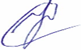 «31» августа 2023 г                     Утвержденоприказом МАОУ СОШ №18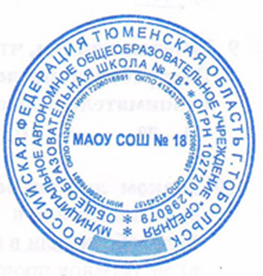 от 31.08.2023 №151-О№ п/п Наименование разделов и тем программы Количество часовКоличество часовКоличество часовЭлектронные (цифровые) образовательные ресурсы Основные виды деятельности обучающихсяВиды деятельности по формированию функциональной грамотности обучающихсяВоспитательный компонент,профориентационный минимум№ п/п Наименование разделов и тем программы Всего Контрольные работы Практические работы Электронные (цифровые) образовательные ресурсы Основные виды деятельности обучающихсяВиды деятельности по формированию функциональной грамотности обучающихсяВоспитательный компонент,профориентационный минимумВсеобщая история. 1914—1945 гг.Раздел 1. ВведениеВсеобщая история. 1914—1945 гг.Раздел 1. ВведениеВсеобщая история. 1914—1945 гг.Раздел 1. ВведениеВсеобщая история. 1914—1945 гг.Раздел 1. ВведениеВсеобщая история. 1914—1945 гг.Раздел 1. ВведениеВсеобщая история. 1914—1945 гг.Раздел 1. ВведениеВсеобщая история. 1914—1945 гг.Раздел 1. ВведениеВсеобщая история. 1914—1945 гг.Раздел 1. ВведениеВсеобщая история. 1914—1945 гг.Раздел 1. Введение1.1Введение 1 История РФ РЭШ ФИПИНазывать хронологические рамки и основные периоды истории Новейшего времени. Раскрывать место и значение России в истории Новейшего времениЧитательская грамотностьЕстественно-научная грамотностьВоспитание интереса к истории как к наукеИтого по разделуИтого по разделу 1 Раздел 2. Мир накануне и годы Первой мировой войныРаздел 2. Мир накануне и годы Первой мировой войныРаздел 2. Мир накануне и годы Первой мировой войныРаздел 2. Мир накануне и годы Первой мировой войныРаздел 2. Мир накануне и годы Первой мировой войныРаздел 2. Мир накануне и годы Первой мировой войны2.1Мир накануне Первой мировой войны 1 История РФ РЭШ ФИПИРаскрывать значение понятий и терминов: индустриальное общество, модернизация, монополия, империализм,Тройственный союз, Антанта. Давать характеристику основных политических течений начала ХХ в. (либерализм, консерватизм, социал-демократия, анархизм).Показывать на исторической карте крупнейшие колониальные империи, существовавшие в нача ле ХХ в.Читательская грамотностьЕстественно-научная грамотностьскладывание способности к осознанию российской идентичности в поликультурном социуме, чувства причастности к историко-культурной общности российского народа и судьбе России.2.2Первая мировая война. 1914 – 1918 гг. 2 История РФ РЭШ ФИПИРаскрывать причины Первой мировой войны.Характеризовать цели государств, участвовав ших в войне.Рассказывать о ключевых сражениях Первой мировой войны, используя историческую карту.Систематизировать информацию о важнейших событиях 1914—1918 гг. на Западном и Восточ ном фронтах войны (в виде синхронической таблицы), высказывать суждение о роли Восточ ного фронта в войнеЧитательская грамотностьЕстественно-научная грамотностьспособствовать развитию толерантности, политической культуре, патриотизму, любви к Родине .Итого по разделуИтого по разделу 3 Раздел 3. Мир в 1918—1938 гг.Раздел 3. Мир в 1918—1938 гг.Раздел 3. Мир в 1918—1938 гг.Раздел 3. Мир в 1918—1938 гг.Раздел 3. Мир в 1918—1938 гг.Раздел 3. Мир в 1918—1938 гг.3.1Распад империй и образование новых национальных государств в Европе 1 История РФ РЭШ ФИПИРассказывать о жизни людей на фронте и в тылу, привлекая информацию из различных источников, фотоматериалы. Характеризовать отношение различных групп общества к войне в ее начале и на завершающем этапе, объяснять, чем оно определялось. Подготовить сообщение о новых видах вооружений и техники, появившихся на фронтах Первой мировой войныЧитательская грамотностьЕстественно-научная грамотностьвоспитывать чувство патриотизма на фоне того, что именно после революции в России – модель построения советского общества стала актуальной во многих молодых государствах послевоенной Европы.3.2Версальско-Вашингтонская система международных отношений 1 История РФ РЭШ ФИПИПоказывать на карте изменения, происшедшие в Европе и мире после окончания Первой мировой войны. Объяснять значение понятий: Версальско-Вашингтонская система, Лига Наций, репарации, плебисцит. Раскрывать, какие противоречия и нерешенные вопросы существовали в рамках Версальско-Ва шингтонской системы.Систематизировать в форме таблицы информа цию об образовании новых государств в Европе.Высказывать суждения о причинах, характере и значении революционных событий 1918— 1919 гг. в европейских странахЧитательская грамотностьЕстественно-научная грамотностьвыработать гуманистические ценности, через отказ от любого вида насилия;отточить стремление решать любые конфликтные ситуации, в том числе и международные, путем договоренностей и дипломатии3.3Страны Европы и Северной Америки в 1920-е гг. 6 История РФ РЭШ ФИПИХарактеризовать: а) экономические и политиче ские последствия Первой мировой войны для участвовавших в ней стран; б) пути их преодоле ния в разных странах.Объяснять причины возникновения фашистского движения и прихода фашистов к власти в Италии; Объяснять, в чем проявилась послевоенная стабилизация в ряде стран (США, Великобрита ния).Раскрывать значение понятий: стабилизация, ми ровой экономический кризис, Великая депрес сия, государственное регулирование экономики, «новый курс». Раскрывать значение понятия: Народный фронт. Характеризовать причины, участников, ключевые события гражданской войны в Испании. Представить сообщения о деятельности интернациональных бригад в Испании, участии советских добровольцев в защите Испанской Республики. Объяснять, в чем заключалось международное значение событий 1936—1939 гг. в Испании. Высказывать суждения о причинах поражения республиканских сил в Испании. Представлять характеристики политических лидеров 1920—1930-х гг., высказывать суждения об их роли в истории своих стран, Европы, мираЧитательская грамотностьЕстественно-научная грамотностьпривить демократические ценности, такие как идеологический и политический плюрализм;проанализировать плюсы и минусы свободной рыночной экономики, а также необходимость государственного регулирования экономики;3.4Страны Азии, Африки и Латинской Америки в 1918 – 1930 гг. 2 История РФ РЭШ ФИПИХарактеризовать силы, участвовавшие в револю ции 1925—1927 гг. в Китае.Объяснять причины гражданской войны в Китае, называть ее ключевые события Представить сообщение об освободительном движении в Индии в 1919—1939 гг. (задачи, движущие силы, лидеры, формы борьбы).Разъяснять, в чем состояли особенности предло женной М. К. Ганди тактики борьбы индийцев за освобождение от колониальной зависимости Характеризовать масштабы и значение Мекси канской революции 1910—1917 гг.Представлять характеристики лидеров освободи тельной борьбы и революций в странах Азии и Латинской Америки в первой трети ХХ в.Читательская грамотностьЕстественно-научная грамотностьОсознание необходимости овладевать умениями поведения и общения на принципах уважения культур, толерантности и диалога.3.5Международные отношения в 1930-е гг. 1 История РФ РЭШ ФИПИХарактеризовать тенденции развития междуна родных отношений в 1920—1930-х гг., объяс нять, в чем заключались различия. Подготовить сообщение «СССР в международных отношениях 1920—1930-х гг.». Раскрывать значение понятий: пацифизм, коллективная безопасность, аншлюс, политика невмешательства Характеризовать, используя историческую карту, внешнюю политику Германии в 1930-е гг., давать оценку ее направленности. Систематизировать в форме таблицы материал о международной агрессии в 1930-е гг. в Европе, Азии, Африке; делать вывод об основных источниках агрессии. Проводить анализ документов, относящихся к ключевым международным событиям 1930-х гг., выявлять и объяснять различие позиций отдельных стран. Характеризовать основные положения и значение советско-германского договора о ненападенииЧитательская грамотностьЕстественно-научная грамотностьПонимание сущности фашизма как идеологии, которая неизбежно ведет к военным конфликтам. Раскрыть важность выбора вероятных союзников, перед которым стоял Советский Союз. Сформировать представление о заведомом провале политики, основанной на недоверии, подозрительности, лжи.3.6Развитие науки и культуры в 1914 – 1930-х гг. 2 История РФ РЭШ ФИПИРаскрыть на примере одной из наук (по выбору), какое развитие получили в послевоенные десятилетия научные открытия конца XIX — начала ХХ в. Подготовить сообщение «Технический прогресс в 1920—1930-х гг.: производство, транспорт, быт».Раскрывать значение понятий: «потерянное поколение», модернизм, конструктивизм (функ ционализм), авангардизм, абстракционизм, сюрреализм, массовая культура.Представлять сообщения (презентации) об основных течениях в литературе, живописи, архитектуре 1920—1930-х гг., творчестве извест ных представителей культуры (по выбору).Высказывать суждения о месте произведений литературы и искусства 1920—1930-х гг., в том числе созданных в нашей стране, в общей куль турной панораме новейшей эпохиЧитательская грамотностьКреативное мышлениеЕстественно-научная грамотностьвоспитание профессионально важных личностных качеств (аккуратности, исполнительности)формирование нравственных и мировоззренческих устоев личности, гуманизма3.7Повторение и обобщение по теме «Мир в 1918 – 1938 гг.» 1 История РФ РЭШ ФИПИЧитательская грамотностьЕстественно-научная грамотностьИтого по разделуИтого по разделу 14 Раздел 4. Вторая мировая война. 1939 – 1945 гг.Раздел 4. Вторая мировая война. 1939 – 1945 гг.Раздел 4. Вторая мировая война. 1939 – 1945 гг.Раздел 4. Вторая мировая война. 1939 – 1945 гг.Раздел 4. Вторая мировая война. 1939 – 1945 гг.Раздел 4. Вторая мировая война. 1939 – 1945 гг.Раздел 4. Вторая мировая война. 1939 – 1945 гг.Раздел 4. Вторая мировая война. 1939 – 1945 гг.Раздел 4. Вторая мировая война. 1939 – 1945 гг.4.1Начало Второй мировой войны 2 Читательская грамотностьЕстественно-научная грамотность воспитание нравственной личности; воспитание неприятия войны, жестокости, уважение к человеческой личности как к высшей ценности.4.2Коренной перелом. Окончание и важнейшие итоги Второй мировой войны 2 История РФ РЭШ ФИПИЧитательская грамотностьЕстественно-научная грамотностьвоспитывать качества патриотизма, любви к Родине, толерантность;Итого по разделуИтого по разделу 4 Раздел 5. Повторение и обобщение по курсу «Всеобщая история. 1914 – 1945 гг.»Раздел 5. Повторение и обобщение по курсу «Всеобщая история. 1914 – 1945 гг.»Раздел 5. Повторение и обобщение по курсу «Всеобщая история. 1914 – 1945 гг.»Раздел 5. Повторение и обобщение по курсу «Всеобщая история. 1914 – 1945 гг.»Раздел 5. Повторение и обобщение по курсу «Всеобщая история. 1914 – 1945 гг.»Раздел 5. Повторение и обобщение по курсу «Всеобщая история. 1914 – 1945 гг.»Раздел 5. Повторение и обобщение по курсу «Всеобщая история. 1914 – 1945 гг.»Раздел 5. Повторение и обобщение по курсу «Всеобщая история. 1914 – 1945 гг.»Раздел 5. Повторение и обобщение по курсу «Всеобщая история. 1914 – 1945 гг.»5.1Повторение и обобщение по курсу «Всеобщая история. 1914 – 1945 гг.» 1 История РФ РЭШ ФИПИЧитательская грамотностьКреативное мышлениеЕстественно-научная грамотностьИтого по разделуИтого по разделу 1 История России. 1914—1945 годыИстория России. 1914—1945 годыИстория России. 1914—1945 годыИстория России. 1914—1945 годыИстория России. 1914—1945 годыИстория России. 1914—1945 годыРаздел 1. Россия в 1914 – 1922 гг.Раздел 1. Россия в 1914 – 1922 гг.Раздел 1. Россия в 1914 – 1922 гг.Раздел 1. Россия в 1914 – 1922 гг.Раздел 1. Россия в 1914 – 1922 гг.Раздел 1. Россия в 1914 – 1922 гг.1.1Россия и мир накануне Первой мировой войны 2 История РФ РЭШ ФИПИХарактеризовать внешнеполитическое положе ние России в начале XX в.Давать характеристику планов сторон накануне Первой мировой войны, используя карту.Систематизировать информацию о ключевых событиях на Восточном фронте в 1914—1917 гг.(в форме таблицы).Рассказывать о крупных военных операциях российских войск в ходе Первой мировой войны, опираясь на информацию карты.Представлять характеристики участников, героев боевых действий российских войск.Раскрывать значение понятия: Брусиловский прорывЧитательская грамотностьЕстественно-научная грамотностьскладывание способности к осознанию российской идентичности в поликультурном социуме, чувства причастности к историко-культурной общности российского народа и судьбе России.1.2Россия в Первой мировой войне 2 История РФ РЭШ ФИПИХарактеризовать положение в экономике и осо бенности государственного управления Россией в годы войны.Рассказывать о повседневной жизни в городе и деревне в годы войны, об изменениях в положе нии различных социальных слоев.Раскрывать значение понятий и терминов: милитаризация, военно-промышленные комите ты, карточная система, разверстка, кадровая чехарда, Прогрессивный блок, оборонцы, интер националисты, пораженцы.Приводить примеры гражданско-патриотическо го поведения россиян.Характеризовать изменения в отношении россий ского общества к войне, к монархииЧитательская грамотностьЕстественно-научная грамотность Формирование чувства патриотизма.Воспитывать чувство патриотизма, любви к своей Родине1.3Российская революция. Февраль 1917 г. 1 История РФ РЭШ ФИПИРаскрывать значение понятия: Великая россий ская революция.Объяснять причины кризисной ситуации, сло жившейся в России накануне революции.Характеризовать положение основных социаль ных слоев накануне революции.Систематизировать информацию о политических партиях и их лидерах накануне революции (в форме таблицы). Систематизировать информацию об основных этапах и ключевых революционных событиях 1917 г. (в форме хроники, развернутого плана). Рассказывать о событиях Февральской революции в Петрограде. Раскрывать значение понятий: Временное правительство, двоевластие. Характеризовать деятельность Временного правительства, давать ей оценку. Представить сообщение о выступлении генерала Л. Г. Корнилова, его итогах и последствиях. Рассказывать о восстании в Петрограде и взятии власти большевиками в октябре 1917 г. (с привлечением различных источников). Представлять характеристики позиций и деятельности лидеров политических партий в ходе событий февраля — октября 1917 г. (по выбору). Участвовать в подготовке учебного проекта, посвященного революционным событиям 1917 г. в России, с привлечением материалов истории края. Приводить точки зрения современников, историков, общественных деятелей на революционные события в России в 1917 г. (из учебной и дополнительной литературы)Читательская грамотностьЕстественно-научная грамотностьВоспитывать в обучающемся патриотизм и активную гражданскую позицию1.4Российская революция. Октябрь 1917 г. 1 История РФ РЭШ ФИПИСистематизировать информацию о первых мероприятиях большевиков в политической, экономической, социальной сферах (в форме таблицы).Читательская грамотностьЕстественно-научная грамотностьВоспитание гражданственности, уважения и интереса к истории своего Отечества;Формирование развитой личности творческой и самостоятельной, с чувством глубокой ответственности за судьбу своей страны1.5Первые революционные преобразования большевиков 2 История РФ РЭШ ФИПИНа основе анализа текстов первых декретов советской власти: Декрета о земле, Декрета о мире — характеризовать их основные прин ципы и положения, давать оценку их значения.Объяснять значение понятий: рабочий контроль, национализация, Учредительное собрание.Раскрывать причины и последствия разгона большевиками Учредительного собрания.Представлять в форме схемы структуру нового государственного аппарата в Советской России.Раскрывать значение понятий и терминов: ВЦИК Советов, Совнарком, ВЧК, ВСНХ.Объяснять причины и значение заключения большевиками Брестского мира.Раскрывать сущность и характеризовать основ ные положения Конституции РСФСР 1918 г.Читательская грамотностьЕстественно-научная грамотностьсоздать условия для определения гражданской позиции, интереса к изучаемому предмету; способствовать овладению необходимыми навыками самостоятельной учебной деятельности.1.6Гражданская война 2 История РФ РЭШ ФИПИРассказывать, используя карту, об установлении советской власти в разных краях и областях России.Систематизировать в форме таблицы информа цию о Гражданской войне (основные этапы, события, участники, итоги).Объяснять значение понятий и терминов: красные, белые, зеленые. Систематизировать (в виде таблицы) информацию об антибольшевистских силах (социальный состав, политические взгляды, методы борьбы). Представить сообщение о военной интервенции в России в годы Гражданской войны (хронология, география, участники). Характеризовать обстоятельства и значение создания Красной Армии. Рассказывать, используя карту, о ключевых событиях Гражданской войны. Представлять портреты участников Гражданской войны, оказавшихся в противоборствовавших лагерях. Рассказывать о политике красного и белого террора, высказывать личностную оценку этого явленияЧитательская грамотностьЕстественно-научная грамотностьПонять, что трагедия Гражданской войны учит отказу от ненависти, от насилия и произвола как метода государственного строительства, всей организации жизни.1.7Революция и Гражданская война на национальных окраинах 1 История РФ РЭШ ФИПИРассказывать о событиях Гражданской войны в национальных районах России. Характеризовать основные положения и значение Декларации прав народов России. Раскрывать причины победы Красной Армии в Гражданской войне. Высказывать и обосновывать суждение о последствиях Гражданской войны. Раскрывать значение понятия: русское зарубежьеЧитательская грамотностьЕстественно-научная грамотностьобратить внимание на то, что Гражданская война – это величайшая народная трагедия, в которой нет победителей и побежденных, и поэтому необходимо отказаться от насилия, проявлять толерантность и понимание, что сделает общество добрее и мудрее.1.8Идеология и культура в годы Гражданской войны 1 История РФ РЭШ ФИПИХарактеризовать отношение российской интелли генции к советской власти, раскрывать политику власти в отношении интеллигенции.Систематизировать информацию о политике советской власти в области образования, культу ры и науки.Раскрывать значение понятий: Пролеткульт, рабфак.Раскрывать методы и способы воздействия пропаганды новых общественных идей.Характеризовать отношения между новой властью и Русской православной церковью.Описывать особенности повседневной жизни населения в городах и сельской местности в годы Гражданской годы (в том числе по материалам истории края, семейной истории).Раскрывать значение понятий: комбеды, продраз верстка, беспризорностьЧитательская грамотностьКреативное мышлениеЕстественно-научная грамотностьосознание  целостности  мира и многообразия взглядов на него,формирование  собственных мировоззренческих позиций.1.9Наш край в 1914 – 1922 гг. 1 История РФ РЭШ ФИПИУчаствовать в подготовке учебного проекта «Наш край в годы революции и Гражданской войны»Читательская грамотностьКреативное мышлениеЕстественно-научная грамотностьвоспитывать чувство  неприятия ненависти, насилия, произвола в общественных отношениях.1.10Повторение и обобщение по теме «Россия в 1914 – 1922 гг.» 1 История РФ РЭШ ФИПИЧитательская грамотностьЕстественно-научная грамотностьИтого по разделуИтого по разделу 14 Раздел 2. Советский Союз в 1920—1930-е гг.Раздел 2. Советский Союз в 1920—1930-е гг.Раздел 2. Советский Союз в 1920—1930-е гг.Раздел 2. Советский Союз в 1920—1930-е гг.Раздел 2. Советский Союз в 1920—1930-е гг.Раздел 2. Советский Союз в 1920—1930-е гг.Раздел 2. Советский Союз в 1920—1930-е гг.Раздел 2. Советский Союз в 1920—1930-е гг.Раздел 2. Советский Союз в 1920—1930-е гг.2.1СССР в 20-е годы 6 История РФ РЭШ ФИПИХарактеризовать последствия Первой мировой и Гражданской войн для России: демография, экономика, социум. Рассказывать о выступлениях против советской власти в начале 1920-х гг., характеризуя их причины, состав участников, требования, итоги. Называть основные мероприятия советской власти по отношению к Церкви и верующим, раскрывать цели этой политики. Объяснять причины перехода советской власти от политики «военного коммунизма» к нэпу. Раскрывать значение понятий: нэп (новая экономическая политика), кооперация, продналог. Разъяснять задачи создания Госплана и планирования развития народного хозяйстваЧитательская грамотностьЕстественно-научная грамотностьвоспитание чувства гражданственности, любви к своей малой родине2.2«Великий перелом». Индустриализация 1 История РФ РЭШ ФИПИРаскрывать значение понятий: «великий пере лом», коллективизация, индустриализация, пятилетка, ударник, стахановец.Систематизировать информацию об индустриали зации в СССР: цели, источники, отрасли про мышленности, подготовка кадров, меры для повышения производительности труда.Называть и показывать на карте важнейшие стройки первых пятилеток.Характеризовать итоги индустриализации: достижения, значение, цена.Участвовать в подготовке учебного проекте об индустриализации в СССР, в том числе с привле чением материалов по истории края.Приводить примеры массового трудового энтузи азма в СССРЧитательская грамотностьЕстественно-научная грамотностьпроявляют устойчивый учебно-познавательный интерес к новым общим способам решения задач, анализируют опыт решения экономических задач в эпоху индустриализации, возможность реализации этого опыта на современном этапе, что способствует формированию гражданской идентичности.2.3Коллективизация сельского хозяйства 1 История РФ РЭШ ФИПИОбъяснять причины изменения в политике советской власти по отношению к деревне, перехода к коллективизации.Систематизировать информацию о политике коллективизации: причины, цели, хронологиче ские рамки, основные мероприятия, результаты, последствия (в форме таблицы, тезисов). Объяснять значение понятий: колхоз, единоличник, раскулачивание. Характеризовать методы проведения массовой коллективизации, привлекая информацию источников. Приводить точки зрения современников, историков по вопросу о методах коллективизации сельского хозяйстваЧитательская грамотностьЕстественно-научная грамотностьформирование развитой, социально-активной, творческой самостоятельной личности; продолжить формирование у обучающихся самостоятельных убеждений как основы их мировоззрения в процессе познания.2.4СССР в 30-е годы 7 История РФ РЭШ ФИПИХарактеризовать итоги модернизации страны в 1930-е гг., раскрывать противоречия и сложность модернизации. Рассказывать, используя карту, о хозяйственном освоении новых районов. Участвовать в дискуссии «Был ли возможен другой путь модернизации экономики страны?», высказывать и обосновывать свою точку зренияЧитательская грамотностьЕстественно-научная грамотностьвоспитание патриотизма, уважения к истории своей страны, уважения к правам и свободам человека; - способствовать формированию активной жизненной позиции; - создать условия для осознания и принятия учащимися нравственных, общечеловеческих ценностей.2.5Наш край в 1920 – 1930-е гг. 1 История РФ РЭШ ФИПИЧитательская грамотностьКреативное мышлениеЕстественно-научная грамотностьпривитие интереса к истории своего Отечества, воспитание патриотизма, гордости за свой народ и его великие свершения.2.6Повторение и обобщение по разделу «Советский Союз в 1920 – 1930-е гг.» 1 История РФ РЭШ ФИПИЧитательская грамотностьЕстественно-научная грамотностьИтого по разделуИтого по разделу 17 Раздел 3. Великая Отечественная война. 1941—1945 гг.Раздел 3. Великая Отечественная война. 1941—1945 гг.Раздел 3. Великая Отечественная война. 1941—1945 гг.Раздел 3. Великая Отечественная война. 1941—1945 гг.Раздел 3. Великая Отечественная война. 1941—1945 гг.Раздел 3. Великая Отечественная война. 1941—1945 гг.3.1Первый период войны 4 История РФ РЭШ ФИПИРаскрывать значение терминов: план «Барбаросса», блицкриг. Характеризовать силы сторон накануне нападения Германии на СССР. Раскрывать характер войны для Германии, для СССР. Рассказывать, используя карту, о внезапном нападении Германии на СССР и мерах советского руководства по отражению агрессора. Характеризовать, привлекая исторические источники, отношение советских людей к вторжению врага, эмоционально-патриотический настрой общества, стремление советских людей защищать Отечество. Систематизировать информацию (в форме таблицы) о первом периоде войны: хронологические рамки, ключевые события, итоги. Участвовать в обсуждении проблемы «В чем причины поражений Красной Армии на начальном этапе войны?». Рассказывать, используя карту, о сражениях начального этапа войны. Объяснять значение срыва планов блицкригаЧитательская грамотностьЕстественно-научная грамотностьФормирование нравственного отношения к историческому героическому прошлому России.Формирование чувства гражданской ответственности за судьбу страны, готовности  защищать  Родину.Воспитание чувства национальной гордости,  патриотизма и  уважения к  подвигам народа в Великой Отечественной войне.3.2Коренной перелом в ходе войны 2 История РФ РЭШ ФИПИСистематизировать (в форме таблицы) информацию о событиях второго периода войны: хронологические рамки, этапы, стратегия и тактика советского командования и руководства Германии, события, итоги. Рассказывать, используя карту, о поражении советских войск в Крыму, начале битвы за Кавказ. Приводить примеры героического сопротивления врагу защитников Севастополя. Рассказывать, используя карту, другие источники, в том числе визуальные, о ключевых событиях второго этапа войны: Сталинградской битве, битве за Кавказ, прорыве блокады Ленинграда, битве на Курской дуге, битве за Днепр (силы и цели противников, ход военных действий, итоги и значение). Раскрывать значение понятия: коренной перелом в войне. Рассказывать о впечатлении, которое произвели победы в Сталинградской и Курской битвах и другие военные успехи данного периода войны на советских людей.Читательская грамотностьЕстественно-научная грамотностьПродолжить формирование у учащихся чувство гордости и уважения к своей Родине, к ветеранам, сражавшихся на фронтах ВОВ; Обеспечить усвоение мировоззренческих идей военного времени; Прививать у учащихся интерес к изучению истории Отечества XX века; Прививать уважение друг к другу в слушании на уроках во время устных ответов.3.3«Десять сталинских ударов» и изгнание врага с территории СССР 1 История РФ РЭШ ФИПИРассказывать о сопротивлении врагу на оккупи рованных территориях СССР (причины, участни ки борьбы: их состав, мотивы участия, формы борьбы, масштабы).Называть руководителей партизанских соедине ний, героев-партизан, героев-подпольщиков.Объяснять значение деятельности партизан и подпольщиков для ведения боевых действий советскими войсками.Раскрывать значение борьбы партизан, подполь щиков для поднятия морального духа населения оккупированной территории СССР, укрепления веры в победу. Раскрывать значение термина: коллаборационизм. Характеризовать причины и формы сотрудничества с оккупантами, высказывать оценочные суждения. Называть антисоветские национальные военные формирования в составе гитлеровских войск. Высказывать суждение о значении процессов над военными преступниками и пособниками нацистовЧитательская грамотностьКреативное мышлениеЕстественно-научная грамотностьУважение к роли личности в истории России3.4Наука и культура в годы войны 1 История РФ РЭШ ФИПИХарактеризовать особенности организации экономики СССР в годы войны: главные отрасли, география размещения, трудовые ресурсы, условия труда, военная дисциплина на производстве, эффективность производства. Высказывать оценку трудового подвига народа, роли женщин и подростков в работе тыла. Давать оценку вкладу конструкторов военной техники, ученых в достижение победы над врагом. Называть новые типы вооружений, разработанные в годы войны, имена их создателейЧитательская грамотностьКреативное мышлениеЕстественно-научная грамотностьформирование патриотизма на основе примеров деятелей науки и культуры в годы войны.3.5Окончание Второй мировой войны 4 История РФ РЭШ ФИПИСистематизировать информацию (в форме табли цы) о третьем периоде войны: хронологические рамки, ключевые события, итоги.Рассказывать, используя карту, о важнейших событиях третьего этапа войны: снятии блокады Ленинграда, освобождении Правобережной Украины, операции «Багратион», освобождении Крыма, Восточной и Центральной Европы, Висло-Одерской операции, битве за Берлин (силы и цели противников, ход военных действий, итоги и значение).Объяснять роль освободительной миссии Красной Армии в Европе.Раскрывать, какую цену пришлось заплатить советским воинам за освобождение Европы (с привлечением данных о людских потерях и др.). Приводить примеры гуманного отношения советских воинов к гражданскому населению Германии. Участвовать в обсуждении вопроса «Кто сегодня заинтересован в фальсификации истории и искажает истину о советских воинах-освободителях?» (по дополнительным источникам)Читательская грамотностьЕстественно-научная грамотностьвоспитывать патриотизм, национальное самосознание, активную гражданскую позицию, чувство сопричастности к жизни своей страны, уважительного отношения к мнению других, находить выходы их проблемных ситуаций.3.6Наш край в 1941 – 1945 гг. 1 История РФ РЭШ ФИПИЧитательская грамотностьЕстественно-научная грамотностьвоспитывать чувство патриотизма, развить чувства национальной гордости, развивать нравственно-этические способности личности ученика 3.7Повторение и обобщение по теме «Великая Отечественная война 1941 – 1945 гг.» 1 История РФ РЭШ ФИПИЧитательская грамотностьЕстественно-научная грамотностьИтого по разделуИтого по разделу 14 ОБЩЕЕ КОЛИЧЕСТВО ЧАСОВ ПО ПРОГРАММЕОБЩЕЕ КОЛИЧЕСТВО ЧАСОВ ПО ПРОГРАММЕ 68  0  0 № п/п Тема урока Количество часовКоличество часовКоличество часовЭлектронные цифровые образовательные ресурсы Виды и формы контроляДата по плануДата по факту№ п/п Тема урока Всего Контрольные работы Практические работы Электронные цифровые образовательные ресурсы Виды и формы контроляДата по плануДата по факту1Введение во Всеобщую историю начала ХХ в. 1  0  0 История РФ РЭШ ФИПИУстный опрос. 2Мир накануне Первой мировой войны 1  0  0 История РФ РЭШ ФИПИУстный опрос. Письменный контроль3Первая мировая война. 1914 – 1918 г.г 1  0  0 История РФ РЭШ ФИПИУстный опрос. Письменный контроль4Повторительно-обобщающий урок по теме «Мир накануне и в годы Первой Мировой войны» 1  0  0 История РФ РЭШ ФИПИУстный опрос. Письменный контроль5Распад империй и образование новых национальных государств в Европе 1  0  0 История РФ РЭШ ФИПИУстный опрос. Письменный контроль6Версальско-Вашингтонская система международных отношений 1  0  0 История РФ РЭШ ФИПИУстный опрос. Письменный контроль7Страны Европы и Северной Америки в 1920-е гг. 1  0  0 История РФ РЭШ ФИПИУстный опрос. Письменный контроль8Итальянский фашизм. Авторитарные режимы в Европе. 1  0  0 История РФ РЭШ ФИПИУстный опрос. Письменный контроль9Великая депрессия. Преобразования Ф. Рузвельта в США 1  0  0 История РФ РЭШ ФИПИУстный опрос. Письменный контроль10Германский нацизм. Нарастание агрессии в мире. 1  0  0 История РФ РЭШ ФИПИУстный опрос. Письменный контроль11Рост международной напряженности в 1930-е гг. Гражданская война в Испании 1  0  0 История РФ РЭШ ФИПИУстный опрос. Письменный контроль12Повторительно-обобщающий урок по теме «Страны Европы и Северной Америки в 1920-е гг.» 1  0  0 История РФ РЭШ ФИПИУстный опрос. Письменный контроль13Страны Азии, Африки и Латинской Америки в 1918 – 1930 гг. 1  0  0 История РФ РЭШ ФИПИУстный опрос. Письменный контроль14Страны Азии, Африки и Латинской Америки в 1918 – 1930 гг. 1  0  0 История РФ РЭШ ФИПИУстный опрос. Письменный контроль15Международные отношения в 1930-е гг. 1  0  0 История РФ РЭШ ФИПИУстный опрос. Письменный контроль16Развитие науки и культуры в 1914 – 1930-х гг. 1  0  0 История РФ РЭШ ФИПИУстный опрос. Письменный контроль17Развитие науки и культуры в 1914 – 1930-х гг. 1  0  0 История РФ РЭШ ФИПИУстный опрос. Письменный контроль18Повторительно-обобщающий урок по теме «Мир в 1918 – 1938 гг.» 1  0  0 История РФ РЭШ ФИПИУстный опрос. Письменный контроль19Начальный период Второй мировой войны 1  0  0 История РФ РЭШ ФИПИУстный опрос. Письменный контроль20Начало Великой Отечественной войны и войны на Тихом океане 1  0  0 История РФ РЭШ ФИПИУстный опрос. Письменный контроль21Коренной перелом во Второй мировой войне 1  0  0 История РФ РЭШ ФИПИУстный опрос. Письменный контроль22Разгром Германии, Японии и их союзников 1  0  0 История РФ РЭШ ФИПИУстный опрос. Письменный контроль23Повторительно-обобщающий урок по курсу «Всеобщая история. 1914 – 1945 гг.» 1  0  0 История РФ РЭШ ФИПИУстный опрос. Письменный контроль24Введение в Историю России начала ХХ в. 1  0  0 История РФ РЭШ ФИПИУстный опрос. Письменный контроль25Россия и мир накануне Первой мировой войны 1  0  0 История РФ РЭШ ФИПИУстный опрос. Письменный контроль26Российская армия на фронтах Первой мировой войны 1  0  0 История РФ РЭШ ФИПИУстный опрос. Письменный контроль27Нарастание революционных настроений. Власть, экономика и общество в годы Первой мировой войны 1  0  0 История РФ РЭШ ФИПИУстный опрос. Письменный контроль28Российская революция. Февраль 1917 г. 1  0  0 История РФ РЭШ ФИПИУстный опрос. Письменный контроль29Российская революция. Октябрь 1917 г. 1  0  0 История РФ РЭШ ФИПИУстный опрос. Письменный контроль30Первые революционные преобразования большевиков 1  0  0 История РФ РЭШ ФИПИУстный опрос. Письменный контроль31Экономическая политика советской власти 1  0  0 История РФ РЭШ ФИПИУстный опрос. Письменный контроль32Гражданская война: истоки и основные участники. 1  0  0 История РФ РЭШ ФИПИУстный опрос. Письменный контроль33На фронтах Гражданской войны. 1  0  0 История РФ РЭШ ФИПИУстный опрос. Письменный контроль34Революция и Гражданская война на национальных окраинах 1  0  0 История РФ РЭШ ФИПИУстный опрос. Письменный контроль35Идеология и культура в годы Гражданской войны. Перемены в повседневной жизни и общественных настроениях 1  0  0 История РФ РЭШ ФИПИУстный опрос. Письменный контроль36Наш край в 1914 – 1922 гг. 1  0  0 История РФ РЭШ ФИПИУстный опрос. Письменный контроль37Повторительно- обобщающий урок по теме «Россия в 1914 – 1922 гг.» 1  0  0 История РФ РЭШ ФИПИУстный опрос. Письменный контроль38Экономический и политический кризис начала 1920-х гг. Переход к нэпу 1  0  0 История РФ РЭШ ФИПИУстный опрос. Письменный контроль39Экономическое и социальное развитие в годы нэпа 1  0  0 История РФ РЭШ ФИПИУстный опрос. Письменный контроль40Образование СССР. Национальная политика в 1920-е гг. 1  0  0 История РФ РЭШ ФИПИУстный опрос. Письменный контроль41Политическое развитие в 1920-е гг. 1  0  0 История РФ РЭШ ФИПИУстный опрос. Письменный контроль42Международное положение и внешняя политика СССР в 1920-е гг. 1  0  0 История РФ РЭШ ФИПИУстный опрос. Письменный контроль43Культурное пространство советского общества в 1920-е гг. 1  0  0 История РФ РЭШ ФИПИУстный опрос. Письменный контроль44«Великий перелом». Индустриализация 1  0  0 История РФ РЭШ ФИПИУстный опрос. Письменный контроль45Коллективизация сельского хозяйства 1  0  0 История РФ РЭШ ФИПИУстный опрос. Письменный контроль46Политическая система и национальная политика СССР в 1930-е гг. 1  0  0 История РФ РЭШ ФИПИУстный опрос. Письменный контроль47Культурное пространство советского общества в 1930-е гг.: создание «нового человека 1  0  0 История РФ РЭШ ФИПИУстный опрос. Письменный контроль48Развитие науки, образования, здравоохранения в 1930-е гг. 1  0  0 История РФ РЭШ ФИПИУстный опрос. Письменный контроль49Советское искусство 1930-х гг. 1  0  0 История РФ РЭШ ФИПИУстный опрос. Письменный контроль50Повседневная жизнь населения в 1930-е гг. 1  0  0 История РФ РЭШ ФИПИУстный опрос. Письменный контроль51СССР и мировое сообщество в 1929 – 1939 гг. 1  0  0 История РФ РЭШ ФИПИУстный опрос. Письменный контроль52СССР накануне Великой Отечественной войны. 1  0  0 История РФ РЭШ ФИПИУстный опрос. Письменный контроль53Наш край в 1920 – 1930-е гг. 1  0  0 История РФ РЭШ ФИПИУстный опрос. Письменный контроль54Повторительно-обобщающий урок по разделу «Советский Союз в 1920 – 1930-е гг.» 1  0  0 История РФ РЭШ ФИПИУстный опрос. Письменный контроль55Начало Великой Отечественной войны 1  0  0 История РФ РЭШ ФИПИУстный опрос. Письменный контроль56Битва за Москву и блокада Ленинграда 1  0  0 История РФ РЭШ ФИПИУстный опрос. Письменный контроль57Фронт за линией фронта 1  0  0 История РФ РЭШ ФИПИУстный опрос. Письменный контроль58Единство фронта и тыла 1  0  0 История РФ РЭШ ФИПИУстный опрос. Письменный контроль59Сталинградская битва. Начало коренного перелома в ходе войны 1  0  0 История РФ РЭШ ФИПИУстный опрос. Письменный контроль60Курская битва. Завершение коренного перелома 1  0  0 История РФ РЭШ ФИПИУстный опрос. Письменный контроль61«Десять сталинских ударов» и изгнание врага с территории СССР 1  0  0 История РФ РЭШ ФИПИУстный опрос. Письменный контроль62Наука и культура в годы войны 1  0  0 История РФ РЭШ ФИПИУстный опрос. Письменный контроль63Освобождение народов Европы. Победа СССР в Великой Отечественной войне 1  0  0 История РФ РЭШ ФИПИУстный опрос. Письменный контроль64Освобождение народов Европы. Победа СССР в Великой Отечественной войне 1  0  0 История РФ РЭШ ФИПИУстный опрос. Письменный контроль65Война с Японией. Окончание Второй мировой войны 1  0  0 История РФ РЭШ ФИПИУстный опрос. Письменный контроль66Окончание Второй мировой войны. Итоги и уроки. 1  0  0 История РФ РЭШ ФИПИУстный опрос. Письменный контроль67Наш край в 1941 – 1945 гг. 1  0  0 История РФ РЭШ ФИПИУстный опрос. Письменный контроль68Повторительно-обобщающий урок по теме «Великая Отечественная война 1941 – 1945 гг.» 1  0  0 История РФ РЭШ ФИПИУстный опрос. Письменный контрольОБЩЕЕ КОЛИЧЕСТВО ЧАСОВ ПО ПРОГРАММЕОБЩЕЕ КОЛИЧЕСТВО ЧАСОВ ПО ПРОГРАММЕ 68  0  0 